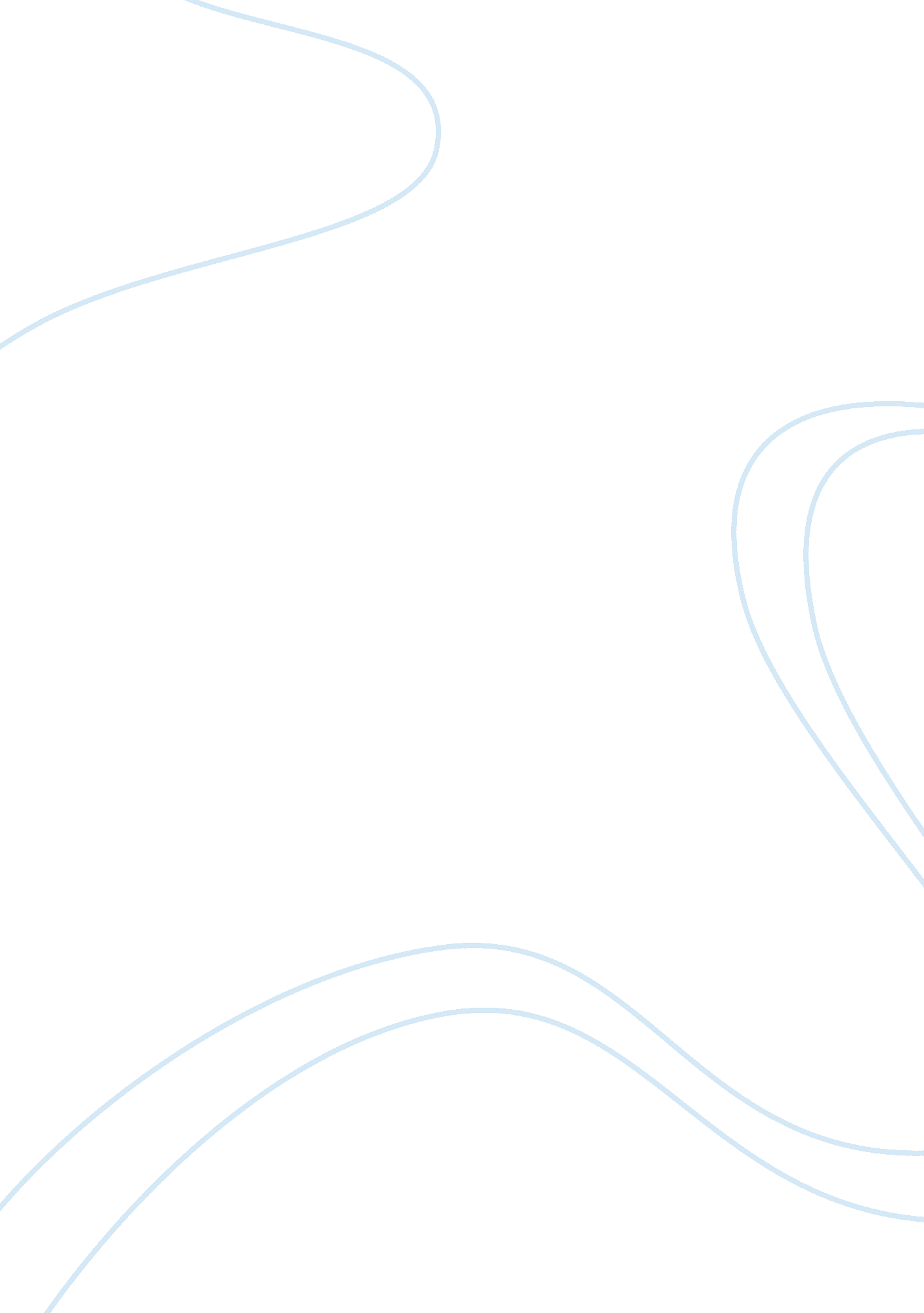 Essay on mission statement responseProfession, Student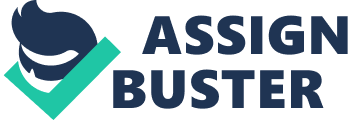 Over the last few years, as a Medical Student I have learnt that the medical field is characterized by a lot of interactions between medical practitioners, patients and other concerned stakeholders. In this aspect I have engaged in activities that have improved my inter-personal and communication skills for instance: Participating in several voluntary social works et cetera. I believe that my inter-personal skills are critical for the achievement of certain missions of the USD Physical Assistance Programs considering the fact that this is also a major requirement among participants. 
I also believe that medical knowledge and skills that I have gained over the past few years as a medical student are crucial for this program. This program involves a training process that basically involves equipping participants with basically primary health care knowledge. In this regard, I am of the view that my background knowledge in the medical field is a foundation for this training process; that is, my efforts to gain knowledge and skills from the training program will be facilitated by my background knowledge in medical issues. I have also familiarized myself with medical issues experienced by the populace in South Dakota as well as the demographic composition of this population and how it impacts medical service provision. I have taken this initiative owing to the fact that I would want to raise issues and concerns associated with medical challenges in South Dakota during the training program. I believe that this is a crucial strategy for learning and it will enhance my understanding of pertinent primary medical care issues experienced by the South Dakota community and how they can be solved. 